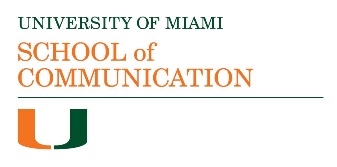 Agreement/Approval Form for Independent StudiesThis student has my permission to enroll in:CCA 469   CCA 489   CCA 499   CIM 469   CIM 499   COS 498   COS 499   COS 599   JMM 495      JMM 499    JMM 599    STC 380    STC 381    STC 499 Other:_________________________________for ____________ (fill in approved # of credits, 1 to 3) during _____________ (semester of enrollment) with the understanding that the student will fill out the Contract below with the supervising faculty member of the student's choice.  It must be returned to me by the "Last day for Registration" of the semester of enrollment.								_____________________________________________Approving Faculty Member/ChairContract of Terms for Project or Directed Research			(to be filled out by the student and the supervising faculty member)			GENERAL TOPIC: ______________________________________________________________________________________________________________________________________________________________________________________________________________________________________________________________________________________________________________________________________________________________________________________________________________________________________________________________________________________________________________________________RESOURCES TO BE UTILIZED:  ___________________________________________________________________________________________________________________________________________________________________________________________________________________________________________________________________________________________________________________________________________________________________________________________________________________________________________________________________________________________________________________________________________________________________________________________________________________	BRIEF TOPICAL OUTLINE OR PLAN: (if more room is needed, attach additional sheet) ___________________________________________________________________________________________________________________________________________________________________________________________________________________________________________________________________________________________________________________________________________________________________________________________________________________________________________________________________________________________________________________________________________________________________________________________________________________STATED OUTCOMES: (in other words, upon completion of this, what will the student be submitting for a grade?) ___________________________________________________________________________________________________________________________________________________________________________________________________________________________________________________________________________________________________________________________________________________________________________________________________________________________________________________________________________________________________________________________________________________________________________________________________________________													Submitted by: _________________________________				_______________				Signature of Student						Date									          _________________________________				________________		          Signature of Supervising Faculty Member				              Date	Approved by:  _________________________________				________________				  Signature of Chair						Date	CCA 489 & CCA 499	SCHEDULE FOR 3 CREDIT INDEPENDENT STUDY FOR THE	WRITING OF A FEATURE-LENGTH SCRIPT														The following procedures are to be followed by undergraduates and graduates writing feature-length screenplays for 3 credits of independent study.  The student must first secure a member of the motion picture faculty who is willing to oversee the writing of the script.  A form may be obtained from the office of Admissions, Academic & Alumni Services in WCB2037 which must be typed by the student, signed by the student and submitted to the professor involved for his/her signature.  The form is then returned to the office of Admissions, Academic & Alumni Services in WCB2037 after it has been signed by the Chair.								In the semester that the course is taken, the student will:								1. Meet with the professor to work out a mutually acceptable narrative line for a feature-length script.  At this time, the student will develop, with the professor, profiles of the major characters and the spine or central thread of the story.  If the professor requests, the student will also complete a step outline that details the progression of the narrative line from the beginning of the screenplay until the end.							2. Upon completion of the planning of the screenplay, the student will submit approximately ten pages each week and will meet with the professor to discuss these pages.								3. The student will continue working on this schedule until the screenplay is completed, preferably at a length of 100 to 120 pages.								Agreement/Approval Form for Internship & PracticumThis student has my permission to enroll in:for ____________ (fill in approved # of credits, 1 to 3) during _____________ (semester of enrollment) with the understanding that the student will fill out the Contract below with the supervising faculty member of the student's choice.  It must be returned to me by the "Last day for Registration" of the semester of enrollment. Please attach correct contract from the following pages to this cover letter for submission and processing. 						_____________________________________________Approving Faculty Member/ChairStudent Name (Last, First)Student Name (Last, First)Student Name (Last, First)Student Name (Last, First)Student NumberStudent NumberStudent NumberStudent NumberEmail AddressEmail AddressEmail AddressEmail AddressLocal Phone NumberLocal Phone NumberLocal Phone NumberLocal Phone NumberStudent Name (Last, First)Student Name (Last, First)Student Name (Last, First)Student Name (Last, First)Student NumberStudent NumberStudent NumberStudent NumberEmail AddressEmail AddressEmail AddressEmail AddressLocal Phone NumberLocal Phone NumberLocal Phone NumberLocal Phone Number